Any Questions call Nolan 021 246652     Nolanhnz@gmail.com	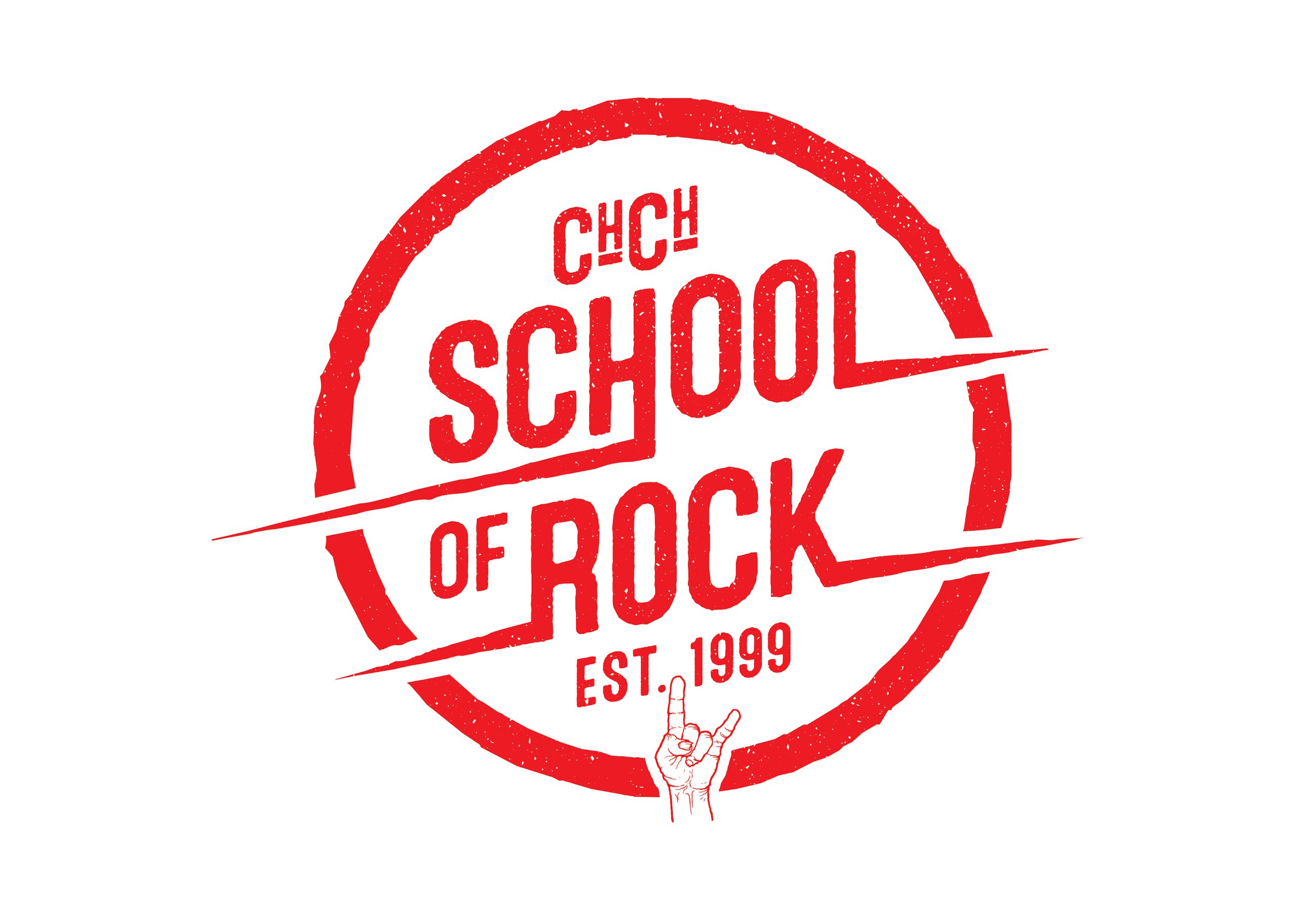 Dance Lessons Terms and Conditions(the way it works, most of the time)It is awesome our kids in our schools have numerous opportunities to participate in variety of amazing activities. So to take ‘total maximum’ advantage of these opportunities, we will require the best level of communication and coordination from parents, teachers and tutors. This will ensure the seamless transition from one activity to another for our learners. If you know the school has something planned or your child is going to be away on a dance lesson day, then please talk to your child’s teachers first as they have to coordinate the day/week/year for 20 to 80 children. Then please talk to your child’s  dance tutor and hopefully we can re-schedule on the fly and the kids will continue their seamless learning progression on their danceal journey. Enrolment.To enrol your child an enrolment form will need to be completed. These will be available at the school office and can also be accessed online.The student will then be allocated a time and day for tuition. Payment.Lessons are weekly and payment for these are due at the beginning of term. The invoices will be emailed to the parent or care-giver and are generally due on the first Friday of the term. Payment by internet transfer is preferred with the invoice number as the reference. Lessons will be stopped in week 2 or 3 of the term if the payment has not been received.Lessons.The lessons happen generally once a week, at the same time and place. It is a great help to the tutor if the students turn up at their allocated time. If not the tutor will need to go looking for the student. Lesson Content. Lessons start with warm ups and technical exercises appropriate to the age and skill level of the student(s). Most students are then developing the required skills to perform a “song”. All of the tutors are well qualified  “working danceians”, making money out of performing and recording their dance. They teach because they love to pass on the “joy of the performance”  They can teach everything from reading notation to writing and recording original dance.The students will be allocated an online folder using google docs which is shared with parents and students, and contains relevant information about the content of the lessons.Missed lessons.					If a lesson doesn’t happen due to other school activities, the student being sick or the tutor being unavailable, we will reschedule/make up the lessons where possible. If we can’t reschedule we will credit or refund in that order. If a group lesson is missed and the lesson happened, then the lesson has to be paid for as the tutor would like to be paid. A video will be made of the lesson and put into the google folder so the students that missed the lesson can catch up. PegasusDance Lessons2020Name______________________Yr ______        Age___________Parent_____________________Ph   _______________________Email ____________________________If you would like Dance lessons for your child, please fill in this form and bring it back to the office TOMORROW! Group and individual lessons are available. Each week dancers will be working on skills and movements required for their choreographed dance piece for the term.  A small video will be made at the end of each lesson outlining what was taught and the expected practice for the week. The lesson video will be shared with the students and parents using Google Drive. Costs per lessonGroup           $13.5 +GST (40min) Individual     $27.50 +GST (30min) Style                 Grp        Ind Hip Hop                        ☐                ☐Jazz                                ☐                ☐Contemporary           ☐                ☐By enrolling my child in DANCE, I accept responsibility for payment of the tuition fees for all classes in which my child is enrolled. I understand that DANCE from time to time engages photographers / videographers for classes, events & performances, and that any photographs / footage captured may be used for school and studio purposes including publicity & social media at a later date. By enrolling my child, I give permission for my child’s image to be used. SIGNED:___________________________________ DATE:____________